附件4:　　中小学教师资格考试网上报名及缴费流程图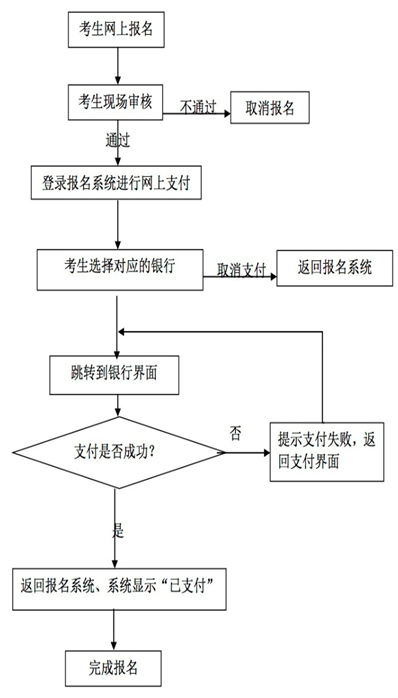 